ÖZLÜCE  MAHALLESİ:TARİHİ:Köyün eski adı Meki'dir. Kuruluşu Malazgirt Zaferine yakın bir tarihtir. Köyün Kıpçak Türklerinden olduğu tahmin edilmektedir. Köyün geçim kaynağı tarım ve hayvancılıktır. Özlüce  Köyü 2014 yılında Çubuk İlçesine mahalle olarak bağlanmıştır.COĞRAFİ KONUMU:Özlüce Mahallesi, Ankara il merkezine 59, Çubuk ilçesine 19 km uzaklıktadır.  NÜFUSU:2017 yılı itibariyle Mahalle nüfusu  77 dir.İDARİ YAPI:Mahalle Muhtarı  Dursun MERCAN’dır. Cep Tel No: 535 746 60 55MAHALLEDEN GÖRÜNÜMLER: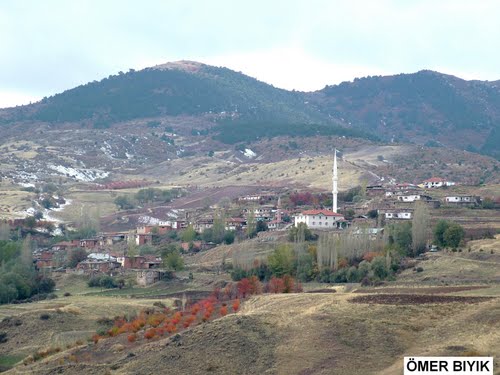 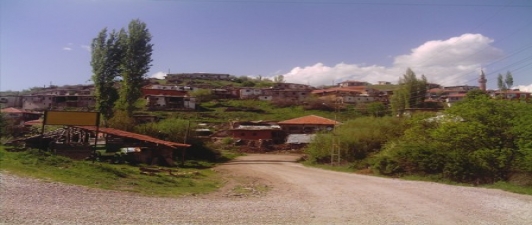 